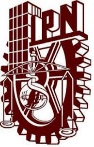 INSTITUTO POLITÉCNICO NACIONALSECRETARÍA ACADÉMICACOORDINACIÓN GENERAL DE TUTORÍA POLITÉCNICAPROGRAMA INSTITUCIONAL DE TUTORIASCECyT No. 9 “JUAN DE DIOS BATIZ”DEPARTAMENTO DE SERVICIOS ACADÉMICOSFICHA DE ACCIÓN TUTORIALSEMESTRE AGOSTO-DICIEMBRE 2014Datos a destacar del estudiante________________________________________________________________________________________________________________________________________________________________________________________________________________________Compromisos aceptados y adquiridos por parte del profesor tutor________________________________________________________________________________________________________________________________________________________________________________________________________________________Compromisos aceptados y adquiridos por parte del estudiante tutorado________________________________________________________________________________________________________________________________________________________________________________________________________________________DATOS PERSONALESNombre del estudiante:___________________________________Boleta:________________Grupo:________________Tel. de casa:__________________Celular:______________________Correo electrónico:_________________Situación escolar:    (  ) regular    (  ) irregularPromedio inicial:___________ Promedio final:______________Becado:  (  ) si   (  ) no   Tipo de beca:_______________________Nombre del padre, madre o tutor:____________________________________________________Profesor tutor: _______________________________________Fecha de registro:_____________________________________Unidades de aprendizaje que adeuda al inicio del semestreUnidades de aprendizaje que adeuda al inicio del semestreUnidad de aprendizajeSemestreUnidades de aprendizaje que adeuda al final del semestreUnidades de aprendizaje que adeuda al final del semestreUnidad de aprendizajeSemestreSesiónNo.Fecha de atenciónTemática de la TutoríaAcción a realizarFirma del alumno